Go to https://link.entourageyearbooks.com/index.asp? and type in Essex Fells in the search bar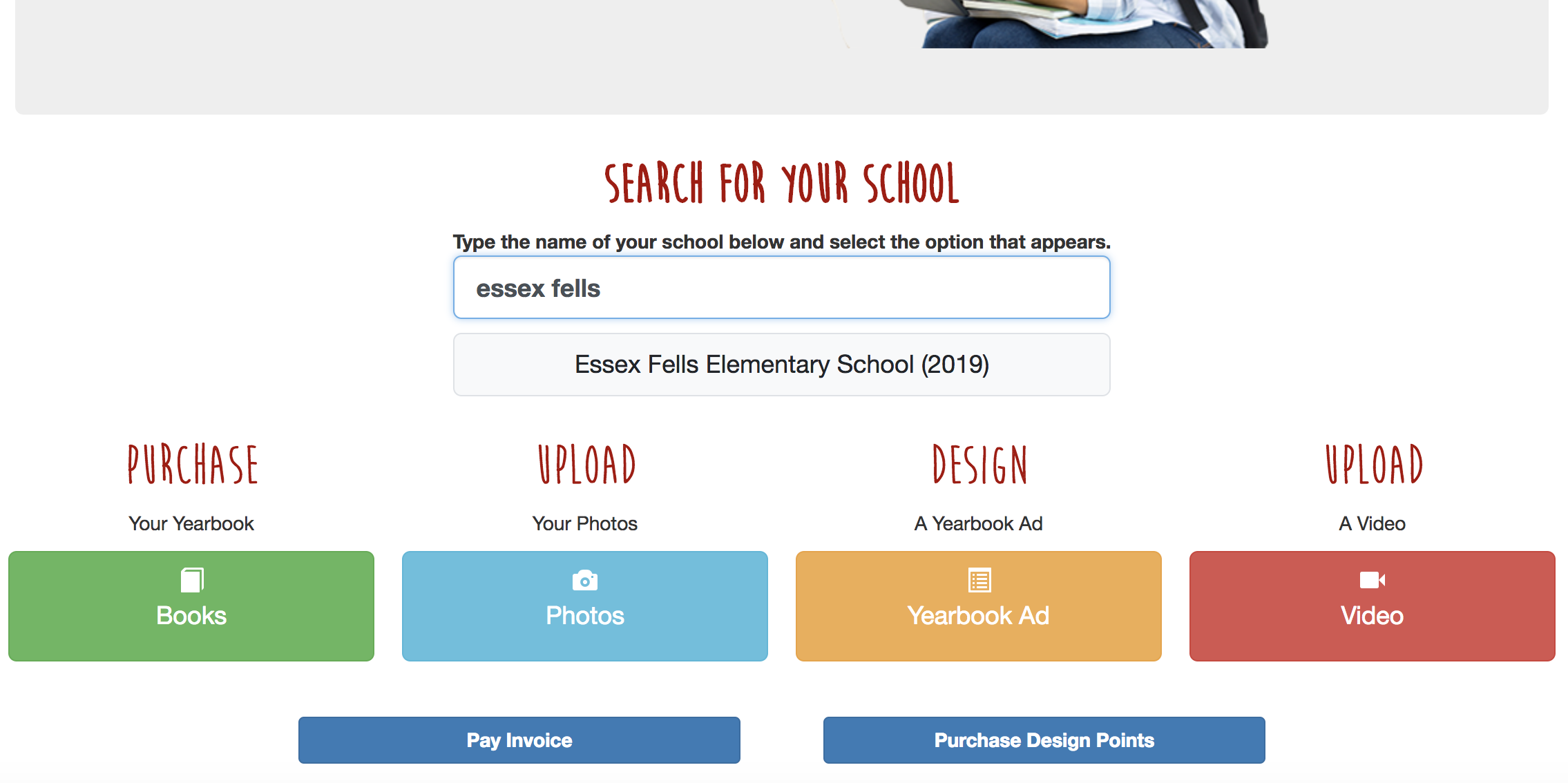 Click on Essex Fells Elementary School (2019)This will take you to the home page. To upload photos click on the Photos button.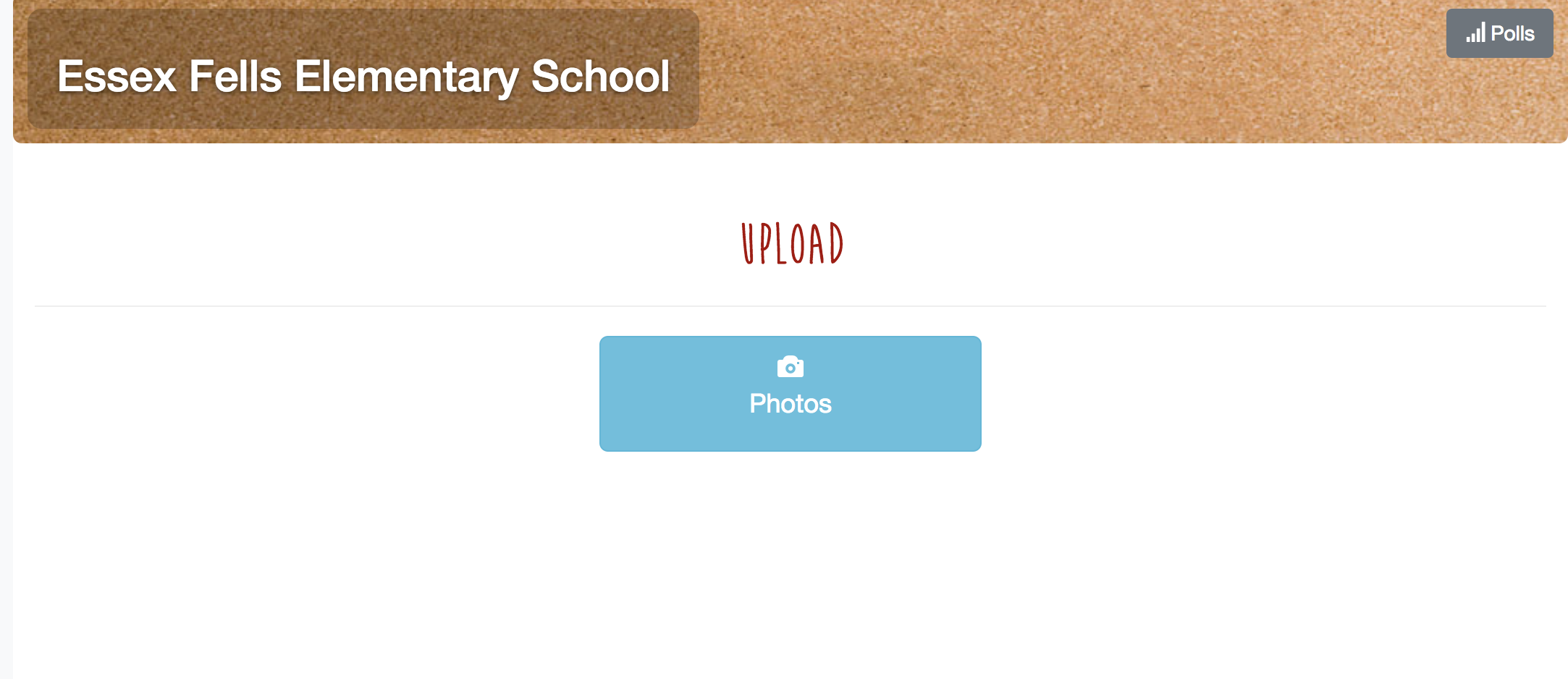 - You will then need to register using an email address.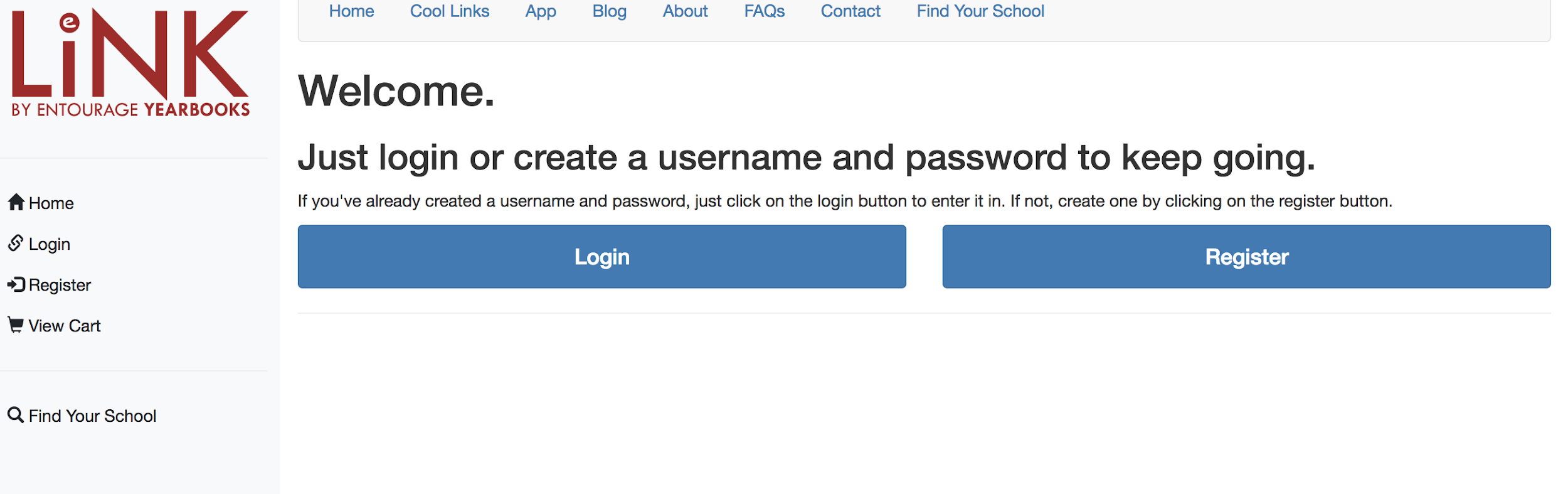 Once you register, you will be asked for a password to upload pictures to the site. The password is: efsNow you are able to upload pictures. Choose a category to upload photos into. If you do not see an appropriate category, feel free to add a new one! Click “SELECT FILES” and select the photos you wish to upload. To select more than one photo at a time:If you are using a Mac, hold down the command key and select multiple photosIf you are using a PC, hold down the control key and select multiple photos.Then click Open.Once you have all photos that you wish to upload selected, click “UPLOAD FILES” To finalize your upload, click Done on the bottom of the next screen.**If you have any questions please contact Sara Christopher at schristopher@efsk-6.org 